Места массового отдыха населения на водеЛето - замечательная пора для отдыха детей и взрослых. В теплые дни хочется отдохнуть у водоема, искупаться в реке или озере. Однако, беспечное поведение на водном объекте, неорганизованное и бесконтрольное купание таят в себе серьезную опасность.Одной из основных причин гибели людей на водных объектах является купание в неустановленных местах. При нырянии в незнакомых местах можно удариться головой о бетонную сваю, обломок арматуры и т.п., сломать шейные позвонки, потерять сознание и погибнуть. Детвора устраивает в воде игры, связанные с захватами других пловцов, плавает на бревнах, досках и самодельных плотах. Бесконтрольно купающиеся дети часто допускают переохлаждение тела, испытывают судороги, которые сводят руку, а чаще ногу или обе ноги, что может привести к гибели.Напоминаем, что купание граждан в водоемах, где оно запрещено, влечет предупреждение или наложение административного штрафа.Отдыхая на водоемах, не оборудованных в соответствии с требованиями безопасности, вы подвергаете свою жизнь серьезной опасности! Помните, что обязательное соблюдение всех правил поведения на воде – залог сохранения здоровья и спасения жизни многих людей!К сожалению в нашем поселении не оборудованы официальные места для купания в силу различных причин. Купальный сезон начинается, просьба соблюдать вышеперечисленные меры безопасности.Администрация с.п. Назарьевское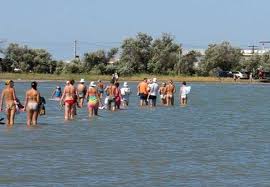 Постановлением Администрации Одинцовского муниципального района от 22.05.2017 года № 2583 «О подготовке и проведении купального сезона на водных объектах Одинцовского муниципального района в 2017 году» утвержден «Перечень мест массового отдыха населения на воде в купальном сезоне 2017 года»Пляж некомерческого партнерства «Физкультурно-оздоровительный комплекс «Рублево»М.О. Одинцовский район, 1 км Мякининского шоссеПляж пансионата «Лесные дали»М.О. Одинцовский район, пансионат «Лесные дали»Пляж пансионата «Поляны»М.О. Одинцовский район, пансионат «Поляны»Пляж пансионата «Назарьево»М.О. Одинцовский район, пансионат «Назарьево»Пляж пансионата с лечением «Солнечные поляны»М.О. Одинцовский район, д. Волково